On the following page are questions to help you better understand the employee’s perspective through an informal discussion.  The questions are intended to be a guideline.  Feel free to add to or modify the question set to fit your organization and situation.    New Employee 90 Day QuestionsIs your job what you expected?Do you have the resources, training and orientation  you need to be successful?What is going well?Are there some things that have not gone as well as you would have liked?Do you feel you have developed a good relationship with your colleagues?What have you learned about the culture at XU?How can I help you be successful?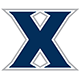 90 DAY PERFORMANCE REVIEW Name:   	        Title: 		Division:	Department:	Supervisor:	Start Date:   	Managing Work - Job KnowledgeDegree to which the employee knows and understands his/her job functions.Managing Work - Job PerformanceQuality of work (accuracy, thoroughness, reliability, timeliness, etc.), decision making, and organization.CommunicationAbility to organize thoughts and ideas and present them clearly and concisely, listen effectively, comprehend and respond to the ideas of others.Collaboration - Teamwork and CooperationTact, courtesy, self-control, patience; ability to work harmoniously with others.  Respect for others and their ideas.University Mission, Culture and BrandBasic understanding of the mission and Ignatian values and how his/her work supports and animates those values.Summary/Additional Supervisor CommentsEmployee Comments (documented by supervisor during discussion).Employe Employee Signature:  _____________________________________________   Date:  _______________________Supervis Supervisor Signature:  _____________________________________________  Date:  _______________________  